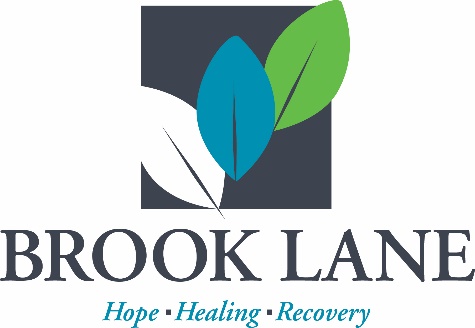 FREE Facebook Live EventTeenagers and Drug Use: What You Need to Know
January 24, 2023 - 6:30 pm to 7:30 pmhttp://www.facebook.com/brooklaneinc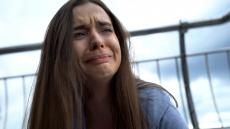 Substance use has always been a dangerous threat to our youth. But, with the prevalence of prescription drugs in the home, availability to purchase illegal drugs off the street, and the increased potency of synthetic opioids like fentanyl, there has never been a time more dangerous than now for our children. Not only can drug use affect brain development and growth, but it also can lead to risky behaviors that could contribute to physical and mental health issues, including unwanted pregnancies, violence, bullying and even suicide. Join Vicki, Holly and Ron as they discuss the latest updates on the drug scene and what you can do to help prevent your children, students, neighbors and friends from getting involved.Featuring: 
Vicki Sterling, LCSW-C, Director of Behavioral Health Services                                         Washington County Health Department Holly Luther, Prevention Program Coordinator                                         Washington County Health Department Ron Issacs, Agent, Washington County Narcotics Task ForceQuestions: curt.miller@brooklane.org or 301-733-0331 x1228